ВСЕРОССИЙСКАЯ АКЦИЯ «ДЕНЬ КОРОТКОМЕТРАЖНОГО КИНО-2019»ПРОГРАММА «СЧАСТЬЕ ЭТО… ЧАСТЬ 2», 105 МИН., «6+» 
СЧАСТЬЕ - ЭТО… ЧАСТЬ 2
Игровой полнометражный, 2019
Режиссер: Анна Митафиди, Юлия Машукова, Анастасия Тимофеева, Ангелина Дебор, Зураб Джиджилава, Елена Войтович и Ирина БасСценарист: Олег Богатов, Любовь Балдина, Тамара Бочарова, Линария Брикнер, Никита Власов, Елена Власова, Александр Ворожейкин, Арсен Егиянц, Наталия Кузнецова, Наталья Лизоркина, Вероника Пономарева, Игорь Рыбин, Даниэла Хазова, Дарья Хальзова, Егор Чичканов, Лилия Янтилина
Продюсер: Марина Жигалова-Озкан Александровна, Владимир Грамматиков, Владимир Верещагин, Анна Агина, Марина Бебенина
Оператор: Александр Носовский
Композиторы: Елиас Тадеус
Звукорежиссер: Артур Хайруллин
Монтаж: Андрей Зозуля
Художник-постановщик: Владимир Грамматиков
В ролях: Ирина Алферова, Ксения Алферова, Елена Валюшкина, Никита Волков, Станислав Дужников, Валентина Мазунина, Дарья Мороз, Аглая Тарасова, Лариса Удовиченко, Людмила Чурсина, Мария Шалаева, Леонид Якубович и другие
Хронометраж: 103 мин. Компания Disney в России и СНГ уже во второй раз запустила проект «Счастье – это…» в июне 2017 года. Цель проекта – помочь начинающим российским кинематографистам осуществить мечту – снять кино для большого экрана. В ходе нескольких конкурсных этапов экспертное жюри выбрало лучших начинающих сценаристов и режиссеров для работы над фильмом, которые сняли киноальманах из 7 историй о счастье.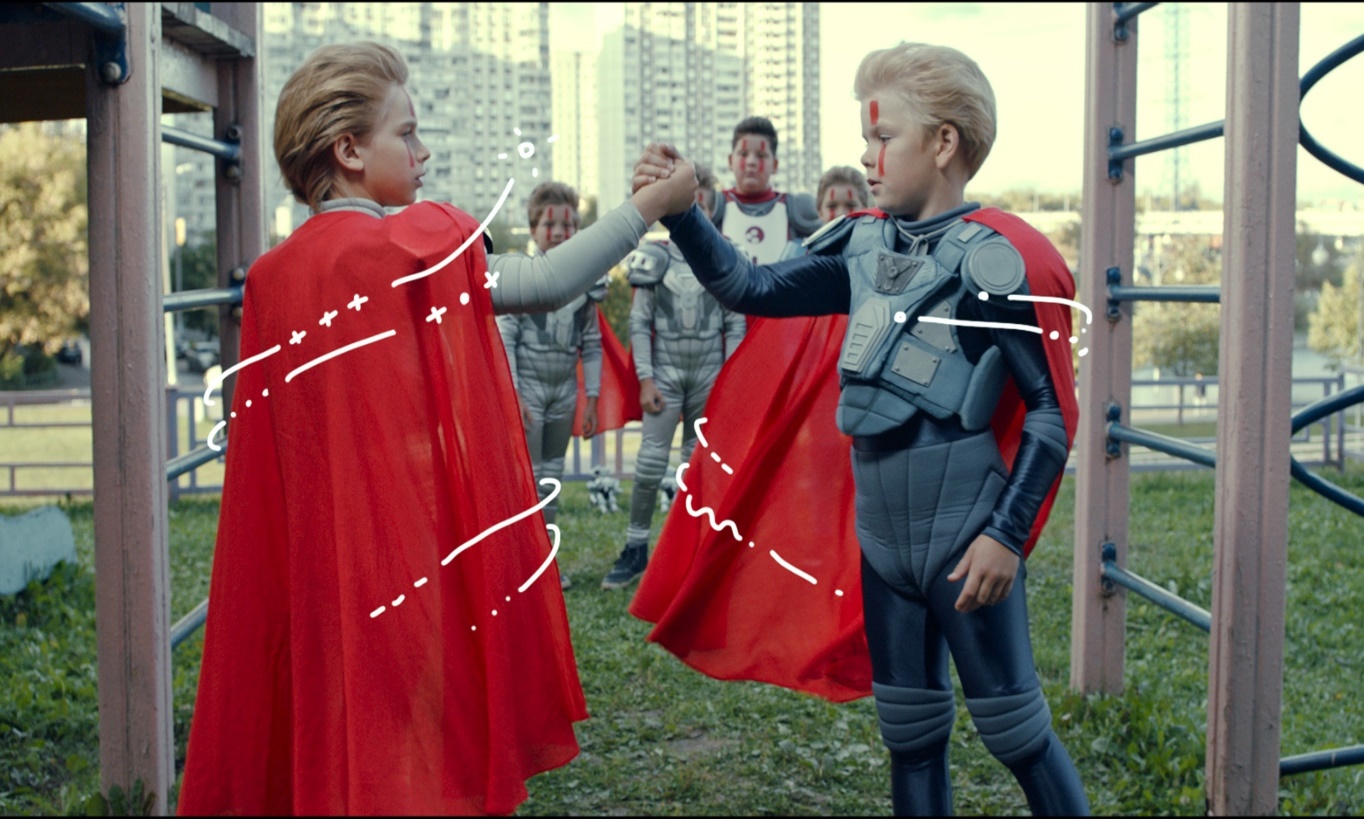 